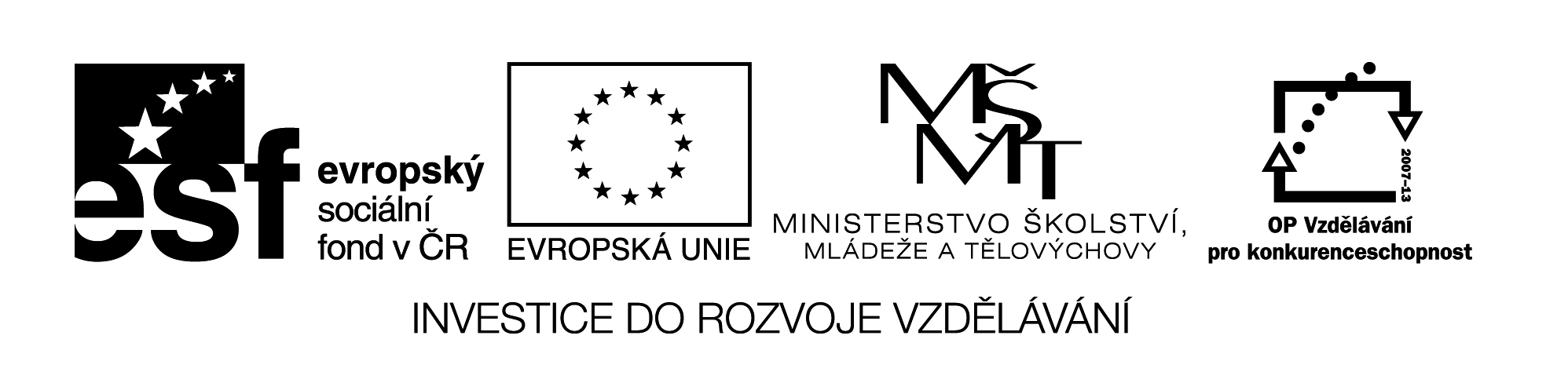 NOČNÍKRÁLÍKÁRNAMASOASIZELENINAVODAEU II-2 AJ6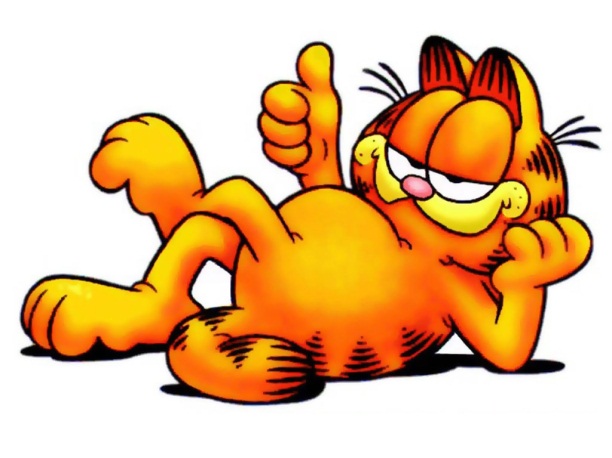 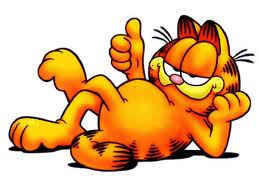 Šárka KamenskáZŠ ZákupyNázev: Slovní zásoba L2BCíl: Opakování slovní zásoby-motivaceČas: 5-10 min.Pomůcky:Popis aktivity: Žáci doplní křížovku anglickými slovíčky.